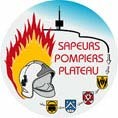 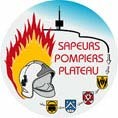 Formulaire de recrutementDonnées personnellesRemarques